Не подали декларацию в установленный срок?   Налогоплательщики, по доходам, полученным от продажи имущества, принадлежащего им  на праве собственности обязаны были самостоятельно исчислить суммы налога, подлежащие уплате в соответствующий бюджет, и представить в налоговый орган по месту своего учета налоговую декларацию по налогу на доходы физических лиц  (далее – налоговая декларация) за 2020 год.  Согласно ст. 229 Налогового кодекса Российской Федерации (далее – Налоговый кодекс) такая налоговая декларация за 2020 год должна была быть представлена не позднее 30 апреля 2021 года.   В  налоговых декларациях физические лица указывают все полученные ими в налоговом периоде доходы, источники их выплаты, налоговые вычеты, суммы налога, удержанные налоговыми агентами, суммы фактически уплаченных в течение налогового периода авансовых платежей, суммы налога, подлежащие уплате (доплате) или возврату по итогам налогового периода. Срок уплаты налога по таким доходам за 2020 год был 15.07.2021 года.  В соответствии с пунктом 1.2 статьи 88 Налогового кодекса в случае, если налоговая декларация   в отношении доходов, полученных налогоплательщиком от продажи либо в результате дарения недвижимого имущества, не представлена в налоговый орган в установленный срок, то камеральная налоговая проверка проводится в соответствии с настоящей статьей на основе имеющихся у налоговых органов документов (информации) о таком налогоплательщике и об указанных доходах.  Для этого производится расчет налога на доходы физических лиц в базе налогового органа по налогоплательщикам, не представившим до 30.04.2021 года налоговые декларации по доходам от продажи имущества или пояснения по доходам от подаренного имущества. В Межрайонной ИФНС России № 8 по Орловской области сформировано 1363  расчета за 2020 год.   При проведении камеральной налоговой проверки расчетов налоговый орган вправе требовать у налогоплательщика необходимые пояснения, которые должны быть представлены в течение пяти дней рабочих дней.        Следует напомнить, что в соответствии Налоговым кодексом  непредставление в установленный законодательством о налогах и сборах срок налоговой декларации в налоговый орган по месту учета влечет взыскание штрафа в размере 5 процентов не уплаченной в установленный законодательством о налогах и сборах срок суммы налога, подлежащей уплате (доплате) на основании этой декларации, за каждый полный или неполный месяц со дня, установленного для ее представления, но не более 30 процентов указанной суммы и не менее 1 000 рублей.     Благодарим за сотрудничество.Подписант заместитель начальника инспекции Светлана Владимировна Ткаченко.Советник государственной гражданскойслужбы Российской Федерации 2 класса	                                  C. В. ТкаченкоЛозина Л. А.392312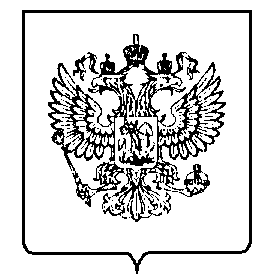 МИНФИН РОССИИФЕДЕРАЛЬНАЯ НАЛОГОВАЯСЛУЖБАУФНС РОССИИ ПО ОРЛОВСКОЙ ОБЛАСТИМЕЖРАЙОННАЯ ИНСПЕКЦИЯФЕДЕРАЛЬНОЙ НАЛОГОВОЙ СЛУЖБЫ №8ПО ОРЛОВСКОЙ ОБЛАСТИ(Межрайонная ИФНС России №8 по Орловской области)ЗАМЕСТИТЕЛЬ НАЧАЛЬНИКА ИНСПЕКЦИИМосковское шоссе, 119, г. Орёл, 302025,Телефон: (4862)39-23-30; Телефакс: (4862)39-23-49;www.nalog.gov.ruМИНФИН РОССИИФЕДЕРАЛЬНАЯ НАЛОГОВАЯСЛУЖБАУФНС РОССИИ ПО ОРЛОВСКОЙ ОБЛАСТИМЕЖРАЙОННАЯ ИНСПЕКЦИЯФЕДЕРАЛЬНОЙ НАЛОГОВОЙ СЛУЖБЫ №8ПО ОРЛОВСКОЙ ОБЛАСТИ(Межрайонная ИФНС России №8 по Орловской области)ЗАМЕСТИТЕЛЬ НАЧАЛЬНИКА ИНСПЕКЦИИМосковское шоссе, 119, г. Орёл, 302025,Телефон: (4862)39-23-30; Телефакс: (4862)39-23-49;www.nalog.gov.ruМИНФИН РОССИИФЕДЕРАЛЬНАЯ НАЛОГОВАЯСЛУЖБАУФНС РОССИИ ПО ОРЛОВСКОЙ ОБЛАСТИМЕЖРАЙОННАЯ ИНСПЕКЦИЯФЕДЕРАЛЬНОЙ НАЛОГОВОЙ СЛУЖБЫ №8ПО ОРЛОВСКОЙ ОБЛАСТИ(Межрайонная ИФНС России №8 по Орловской области)ЗАМЕСТИТЕЛЬ НАЧАЛЬНИКА ИНСПЕКЦИИМосковское шоссе, 119, г. Орёл, 302025,Телефон: (4862)39-23-30; Телефакс: (4862)39-23-49;www.nalog.gov.ruМИНФИН РОССИИФЕДЕРАЛЬНАЯ НАЛОГОВАЯСЛУЖБАУФНС РОССИИ ПО ОРЛОВСКОЙ ОБЛАСТИМЕЖРАЙОННАЯ ИНСПЕКЦИЯФЕДЕРАЛЬНОЙ НАЛОГОВОЙ СЛУЖБЫ №8ПО ОРЛОВСКОЙ ОБЛАСТИ(Межрайонная ИФНС России №8 по Орловской области)ЗАМЕСТИТЕЛЬ НАЧАЛЬНИКА ИНСПЕКЦИИМосковское шоссе, 119, г. Орёл, 302025,Телефон: (4862)39-23-30; Телефакс: (4862)39-23-49;www.nalog.gov.ru